План-конспект занятияпедагога дополнительного образованияКурушиной Наталии Евгеньевны.Объединение - коллектив современного танца «Импульс»Программа - «Мир танца».Группа - 03-24. Дата проведения: 11.12.2023.Время проведения: 16:50Тема дистанционного обучения : Игра «Поссоримся-подружимся»".1. Поклон.
      2.Разминка:- упражнения для головы: наклоны крестом, круговое вращение, повороты; (8 раз)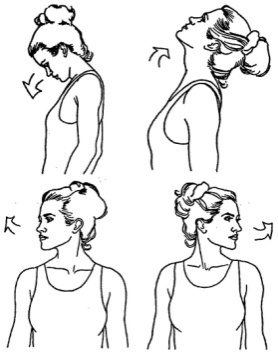 - упражнения для плеч: поднимание-опускание, вращение; (8 раз)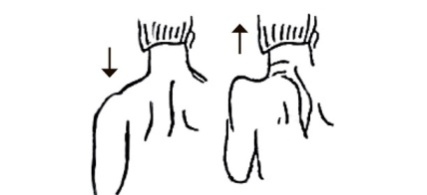 - упражнения для рук: вращение кистями, предплечьями, всей рукой; (8 раз)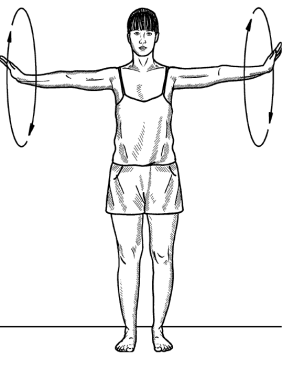 - упражнения для корпуса: наклоны вперед-назад, в сторону; (8 раз)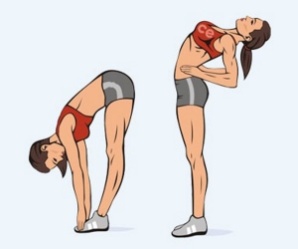 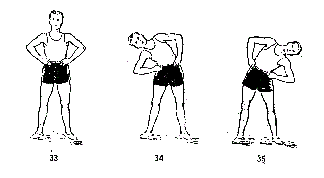 -Основные, базовые движения современного танца для позвоночника  на середине зала: Roll down/up – постепенное скручивание позвоночника вниз/ вверх.(медленно, на 8 счетов по 4 раза)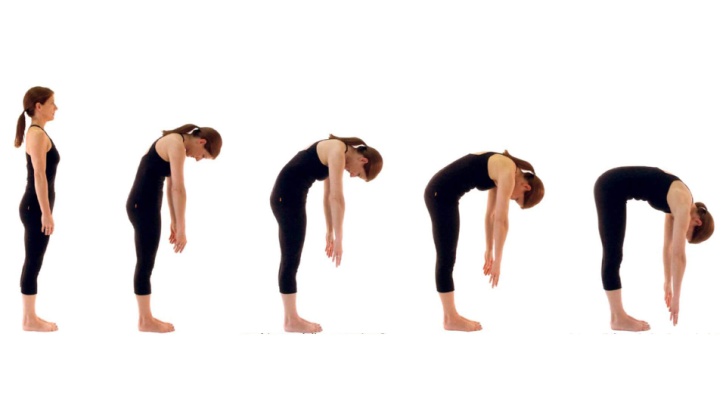 Flat back – наклон торса на 90 ˚в котором спина, голова и руки составляют одну прямую линию.(медленно, на 8 счетов по 4 раза)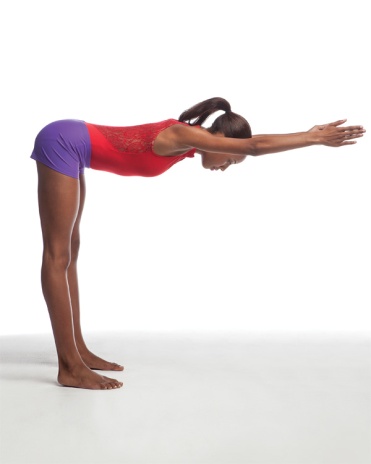 Deep body bend-глубокий наклон вперед, ниже, чем на 90°. При этом наклоне спина, голова и руки находятся также на одной прямой линии, но торс наклоняется как можно ниже. (медленно вниз на 4 счета, и в исходное положение на  4 счета. Выполнить - 4 раза)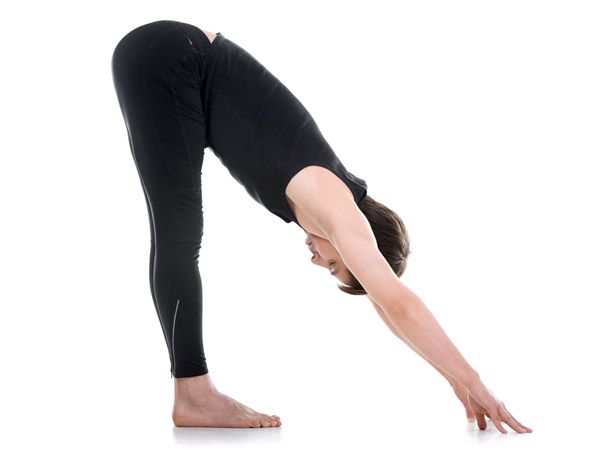 2. Посмотрите видео и выполните упражнении для развития музыкальных чувств.https://yandex.ru/video/preview/5344650231847547431https://youtube.com/watch?v=qNoLZkgwtbA&feature=share3. Игра «Подружись-помирись»Взрослый делит детей на две команды так, чтобы поссорившиеся детиоказались в разных командах. Команды встают друг на против друга, а поссорившиеся дети спиной друг-другу.1-я команда подходит в плотную ко 2-й, проговаривая слова (по типу игры«Бояре»):1-я: «Ребята, а мы к вам пришли,          Удалые, а мы к вам пришли.2-я: «Ребята, а зачем пришли,         Удалые, а зачем пришли.1-я: «Ребята в группе ссора у нас,          Удалые, в группе ссора у нас.»2-я: «Ребята, как-же будем их мирить,               Удалые, как-же будем их мирить.»1-я: «Ребята мы научим дружить,          Слова добрые друг-другу говорить».Взрослый предлагает поссорившимся детям подарить друг-другу по 3-5«добрых» слов (ты хороший, милый, весёлый т.д.). Затем они произносятслова «мирилки»:Не злись, не злись, не злись, со мной мирись! Забудь обиды навсегда,Мы с тобой друзья!